IntroductionMugla Journal of Science and Technology (MJST) is a multidisciplinary journal that includes fundamental engineering areas. MJST aims at disseminating recent advances in engineering and science to researchers, engineers and related readers. MJST, in which both theoretical and experimental engineering studies take place, encourages the publication of the articles from challenging areas of engineering and concentrates on the publication of the interdisciplinary studies. This template, which is prepared to help the authors, can be downloaded from the web site of the journal. The papers must be prepared in MS-Word® 2007 or its further releases.Page FormatThe preparation rules given below should be followed: It is recommended that you either use the template or stick to a sample file in order to meet the specifications for the format of MJST papers.Page LayoutThe size of the papers must be in A4 (210 x 297 mm). Margins must be 30 mm from top, 25 mm from bottom, 15 mm left and 15 mm from right. Except for the title section of the paper, the page-width figures and tables, the main text must be in double columns 85 mm each. There must be a 10 mm space between the columns.The main heading of the paper should be written in both Turkish and English if the paper is prepared in Turkish, while it should be written in only English if it is prepared in English. Moreover, the main heading of the paper should be 14 pt and be centered at the top of the paper. Only initial letters of the first names and whole of the surnames of the authors must be capital letters. There must be a 10 pt space after the full name of each author. Affiliations of the authors must be given in order of appearance and each individual affiliation must be given in a separate row together with the e-mails of the authors. If there are more than one author who have the same affiliation, their e-mail addresses should be given in order of their names. There must be an 8 pt space between the last e-mail address and the reception/acceptance date information of the paper.TitlesAll headings should be written in Cambria font. Level-1 headings must be bold, centered and 10 pt, and should begin with capital letters. Level-2 and level-3 headings must be in the same format as the level-1 headings but they should be 10 pt and justified to the left. No headings should be used than further level-3.FontsMain text should be written in Cambria font and 10 pt. In special cases, e.g. making an emphasis, other types of fonts can also be used.EquationsEach equation should be written in a separate row and be enumerated. Equations must be given in the 1x2 tables with hidden borders, where the width of the first cell is 90% and the width of the second cell is 10%. The equation in the first cell should be centered and the equation number in the second cell should be justified to the right. Left and right margins of the cells must be zero. As an example, Equation (1) is given below.Equations should be written in the equation editor in Cambria font and 10 pt. The equations which cannot be fitted into a single row can be expressed in more than one row. When necessary, an equation can be given within the main text as long as it is shorter than a single row.FiguresAll figures should be centered in the column, but if a figure is large to the extent that it covers double column, then it should be centered according to the page. Figure captions must be below the figures as illustrated in Fig. 1.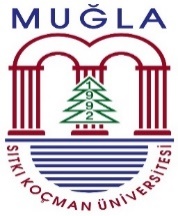 Figure 1. An example figure.If a figure is wider than a single column, it may be given as to cover two columns and it should be placed at the top or bottom of the page.TablesAn example table is given by Table 1. Depending on the purpose of use, other types of tables can also be used in the text. Caption of the table should be given above the table.Table 1. An example table.If a table is wider than a single column it should be placed at the top or bottom of the page. All citations to the tables, figures and equations in the text must be expressed as in the template.HyperlinksHyperlinks can be used in the paper. Hyperlinks can be utilized as the links (documents, audio, multi-media etc.) that provide more information about the related topic. Font type of a hyperlink must be same as that of the main text but it should be underlined.Page NumbersPage numbers should not be inserted into the paper. Headers and footers should not be used in the paper. Such arrangements are to made by the typesetters of JMST.Citation in TextReferences should be enumerated in order of their appearance in the text. If more than one reference is to be cited, then a comma can be used to mean “and”; similarly, a dash can be used to mean “all references between.” For instance, the expression [1, 2, 5] cites the references 1, 2 and 5; similarly, the expression [3-9] cites the all references from 3 to 9.ConclusionThis template can be downloaded from the web site (http://dergipark.gov.tr/muglajsci) of Mugla Journal of Science and Technology (MJST). Publishing Coordinators of MJST thank to all authors for preparing their papers in conformity with this template.AcknowledgmentEditors and Publishing Coordinators of MJST thank to all authors and reviewers for their contributions.ReferencesSurname, A. ve Surname, B., "Title of the Paper", Name of the Journal, Vol. No., Page numbers, Publication Year.Surname, A. (Editor, if any), Title of the Book, Publisher, Location, Year.Surname, A. and Surname, B., "Title of the Paper", Title of the Conference, Year, age Numbers.Appendix AAppendices should be given by classifying them. If necessary, they may begin on a separate page. The paper must be maximum 10 pages.TITLE OF PAPER IN ENGLISHTITLE OF PAPER IN ENGLISHFirst AUTHOR, Department and/or Faculty, University/Institution, Country, firstauthor@e-mail(https://orcid.org/0000-0002-1825-0097)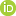 Second AUTHOR, Department and/or Faculty, University/Institution, Country, secondauthor@e-mail(https://orcid.org/0000-0002-1825-0097)Third AUTHOR, Department and/or Faculty, University/Institution, Country, thirdauthor@e-mail(https://orcid.org/0000-0002-1825-0097)First AUTHOR, Department and/or Faculty, University/Institution, Country, firstauthor@e-mail(https://orcid.org/0000-0002-1825-0097)Second AUTHOR, Department and/or Faculty, University/Institution, Country, secondauthor@e-mail(https://orcid.org/0000-0002-1825-0097)Third AUTHOR, Department and/or Faculty, University/Institution, Country, thirdauthor@e-mail(https://orcid.org/0000-0002-1825-0097)Received: XX.XX.20XX, Accepted: XX.XX.20XX*Corresponding authorResearch/Review/Case Studies/ Technical Notes ArticleReceived: XX.XX.20XX, Accepted: XX.XX.20XX*Corresponding authorDOI: 10.5505/jmst.2012.XXXXXAbstractAbstractThis document contains paper format of Mugla Journal of Science and Technology. A short abstract indicating the novelty highlights and main findings of the work should be written. The abstract should be written in italic and justified in 10 pt. The abstract should contain approximately minimum 150 and maximum 200 words. Turkish language support will be given for your article's Turkish summary by our experts.This document contains paper format of Mugla Journal of Science and Technology. A short abstract indicating the novelty highlights and main findings of the work should be written. The abstract should be written in italic and justified in 10 pt. The abstract should contain approximately minimum 150 and maximum 200 words. Turkish language support will be given for your article's Turkish summary by our experts.Keywords: MSKU, JournalKeywords: MSKU, JournalBAŞLIK (TÜRKÇE)BAŞLIK (TÜRKÇE)ÖzetÖzetBu belgede Muğla Fen Bilimleri ve Teknoloji dergisinin makale formatı anlatılmaktadır. Kısa özette çalışmada yer alan yeniliklere, temel bulgulara vurgular yapılmalıdır. Özet, italik olarak 10 punto ile yazılmalıdır. Yaklaşık 150-200 kelime arası özette yer almalıdır. Bu belgede Muğla Fen Bilimleri ve Teknoloji dergisinin makale formatı anlatılmaktadır. Kısa özette çalışmada yer alan yeniliklere, temel bulgulara vurgular yapılmalıdır. Özet, italik olarak 10 punto ile yazılmalıdır. Yaklaşık 150-200 kelime arası özette yer almalıdır. Anahtar Kelimeler: MSKU, JournalAnahtar Kelimeler: MSKU, JournalCiteCiteSurname, N., (2018). “Title of the paper”, Mugla Journal of Science and Technology, 5(2), 411-423.Surname, N., (2018). “Title of the paper”, Mugla Journal of Science and Technology, 5(2), 411-423.(1)1st Column2nd ColumnAXBYCZ